Round Five – All the Trimmings	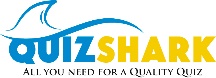 Which is the Mexican avocado dip, flavoured with lime, coriander and spice?	GUACAMOLEWhich two liquids combine to make a traditional Kir Royale?	CRÈME DE CASSIS & CHAMPAGNEWhich middle eastern sweet pastry is made from thin layers of filo, filled with chopped nuts and sugar, and when baked covered with honey and rose water?	BAKLAVAWasabi is part of which plant family?		HORSE-RADISHOlives are a good source of which vitamin?	EThe Michelin Guide began publication in 1904.  In which decade did they begin awarding stars to the restaurants they reviewed?	1930sWhat is the capacity of a British demi-john?		1 GALLON or 4.54 LITRESIn Italian cuisine, what does the term carpaccio mean?	RAWHow is the dried reddish covering of a nutmeg better known?	MACEWhich soup comes from southern India, it’s Tamil name meaning Pepper Water?	MULLIGATAWNYRound Five – All the Trimmings ANSWERS  1.  GUACAMOLE  2.  CASSIS       CHAMPAGNE  3.  BAKLAVA  4.  HORSE RADISH  5.  E  6.  1930S  7.  1 GALLON or 4.5 LITRES  8.  RAW  9.  MACE 10.  MULLIGATAWNY